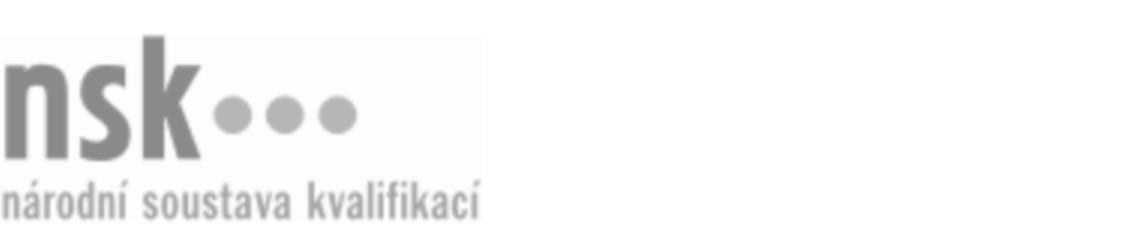 Kvalifikační standardKvalifikační standardKvalifikační standardKvalifikační standardKvalifikační standardKvalifikační standardKvalifikační standardKvalifikační standardOperátor/operátorka velkoformátových digitálních tiskových strojů (kód: 34-034-H) Operátor/operátorka velkoformátových digitálních tiskových strojů (kód: 34-034-H) Operátor/operátorka velkoformátových digitálních tiskových strojů (kód: 34-034-H) Operátor/operátorka velkoformátových digitálních tiskových strojů (kód: 34-034-H) Operátor/operátorka velkoformátových digitálních tiskových strojů (kód: 34-034-H) Operátor/operátorka velkoformátových digitálních tiskových strojů (kód: 34-034-H) Operátor/operátorka velkoformátových digitálních tiskových strojů (kód: 34-034-H) Autorizující orgán:Ministerstvo průmyslu a obchoduMinisterstvo průmyslu a obchoduMinisterstvo průmyslu a obchoduMinisterstvo průmyslu a obchoduMinisterstvo průmyslu a obchoduMinisterstvo průmyslu a obchoduMinisterstvo průmyslu a obchoduMinisterstvo průmyslu a obchoduMinisterstvo průmyslu a obchoduMinisterstvo průmyslu a obchoduMinisterstvo průmyslu a obchoduMinisterstvo průmyslu a obchoduSkupina oborů:Polygrafie, zpracování papíru, filmu a fotografie (kód: 34)Polygrafie, zpracování papíru, filmu a fotografie (kód: 34)Polygrafie, zpracování papíru, filmu a fotografie (kód: 34)Polygrafie, zpracování papíru, filmu a fotografie (kód: 34)Polygrafie, zpracování papíru, filmu a fotografie (kód: 34)Polygrafie, zpracování papíru, filmu a fotografie (kód: 34)Týká se povolání:Operátor velkoformátových digitálních tiskových strojůOperátor velkoformátových digitálních tiskových strojůOperátor velkoformátových digitálních tiskových strojůOperátor velkoformátových digitálních tiskových strojůOperátor velkoformátových digitálních tiskových strojůOperátor velkoformátových digitálních tiskových strojůOperátor velkoformátových digitálních tiskových strojůOperátor velkoformátových digitálních tiskových strojůOperátor velkoformátových digitálních tiskových strojůOperátor velkoformátových digitálních tiskových strojůOperátor velkoformátových digitálních tiskových strojůOperátor velkoformátových digitálních tiskových strojůKvalifikační úroveň NSK - EQF:333333Odborná způsobilostOdborná způsobilostOdborná způsobilostOdborná způsobilostOdborná způsobilostOdborná způsobilostOdborná způsobilostNázevNázevNázevNázevNázevÚroveňÚroveňVolba postupu tiskařské práce, potřebných pomůcek a barev na velkoformátových digitálních tiskových strojíchVolba postupu tiskařské práce, potřebných pomůcek a barev na velkoformátových digitálních tiskových strojíchVolba postupu tiskařské práce, potřebných pomůcek a barev na velkoformátových digitálních tiskových strojíchVolba postupu tiskařské práce, potřebných pomůcek a barev na velkoformátových digitálních tiskových strojíchVolba postupu tiskařské práce, potřebných pomůcek a barev na velkoformátových digitálních tiskových strojích33Převzetí výrobních podkladů pro tisk nové zakázky na velkoformátových digitálních tiskových strojíchPřevzetí výrobních podkladů pro tisk nové zakázky na velkoformátových digitálních tiskových strojíchPřevzetí výrobních podkladů pro tisk nové zakázky na velkoformátových digitálních tiskových strojíchPřevzetí výrobních podkladů pro tisk nové zakázky na velkoformátových digitálních tiskových strojíchPřevzetí výrobních podkladů pro tisk nové zakázky na velkoformátových digitálních tiskových strojích33Převzetí a příprava potiskovaného materiálu a inkoustů na velkoformátových digitálních tiskových strojíchPřevzetí a příprava potiskovaného materiálu a inkoustů na velkoformátových digitálních tiskových strojíchPřevzetí a příprava potiskovaného materiálu a inkoustů na velkoformátových digitálních tiskových strojíchPřevzetí a příprava potiskovaného materiálu a inkoustů na velkoformátových digitálních tiskových strojíchPřevzetí a příprava potiskovaného materiálu a inkoustů na velkoformátových digitálních tiskových strojích33Příprava a seřízení velkoformátových digitálních tiskových strojůPříprava a seřízení velkoformátových digitálních tiskových strojůPříprava a seřízení velkoformátových digitálních tiskových strojůPříprava a seřízení velkoformátových digitálních tiskových strojůPříprava a seřízení velkoformátových digitálních tiskových strojů33Dodržení normativu při tisku celé zakázky na velkoformátových digitálních tiskových strojíchDodržení normativu při tisku celé zakázky na velkoformátových digitálních tiskových strojíchDodržení normativu při tisku celé zakázky na velkoformátových digitálních tiskových strojíchDodržení normativu při tisku celé zakázky na velkoformátových digitálních tiskových strojíchDodržení normativu při tisku celé zakázky na velkoformátových digitálních tiskových strojích33Dokončení tisku, předání zakázky na velkoformátových digitálních tiskových strojíchDokončení tisku, předání zakázky na velkoformátových digitálních tiskových strojíchDokončení tisku, předání zakázky na velkoformátových digitálních tiskových strojíchDokončení tisku, předání zakázky na velkoformátových digitálních tiskových strojíchDokončení tisku, předání zakázky na velkoformátových digitálních tiskových strojích33Kontrola, údržba a čištění velkoformátových digitálních tiskových strojůKontrola, údržba a čištění velkoformátových digitálních tiskových strojůKontrola, údržba a čištění velkoformátových digitálních tiskových strojůKontrola, údržba a čištění velkoformátových digitálních tiskových strojůKontrola, údržba a čištění velkoformátových digitálních tiskových strojů33Operátor/operátorka velkoformátových digitálních tiskových strojů,  29.03.2024 8:22:20Operátor/operátorka velkoformátových digitálních tiskových strojů,  29.03.2024 8:22:20Operátor/operátorka velkoformátových digitálních tiskových strojů,  29.03.2024 8:22:20Operátor/operátorka velkoformátových digitálních tiskových strojů,  29.03.2024 8:22:20Strana 1 z 2Strana 1 z 2Kvalifikační standardKvalifikační standardKvalifikační standardKvalifikační standardKvalifikační standardKvalifikační standardKvalifikační standardKvalifikační standardPlatnost standarduPlatnost standarduPlatnost standarduPlatnost standarduPlatnost standarduPlatnost standarduPlatnost standarduStandard je platný od: 21.10.2022Standard je platný od: 21.10.2022Standard je platný od: 21.10.2022Standard je platný od: 21.10.2022Standard je platný od: 21.10.2022Standard je platný od: 21.10.2022Standard je platný od: 21.10.2022Operátor/operátorka velkoformátových digitálních tiskových strojů,  29.03.2024 8:22:20Operátor/operátorka velkoformátových digitálních tiskových strojů,  29.03.2024 8:22:20Operátor/operátorka velkoformátových digitálních tiskových strojů,  29.03.2024 8:22:20Operátor/operátorka velkoformátových digitálních tiskových strojů,  29.03.2024 8:22:20Strana 2 z 2Strana 2 z 2